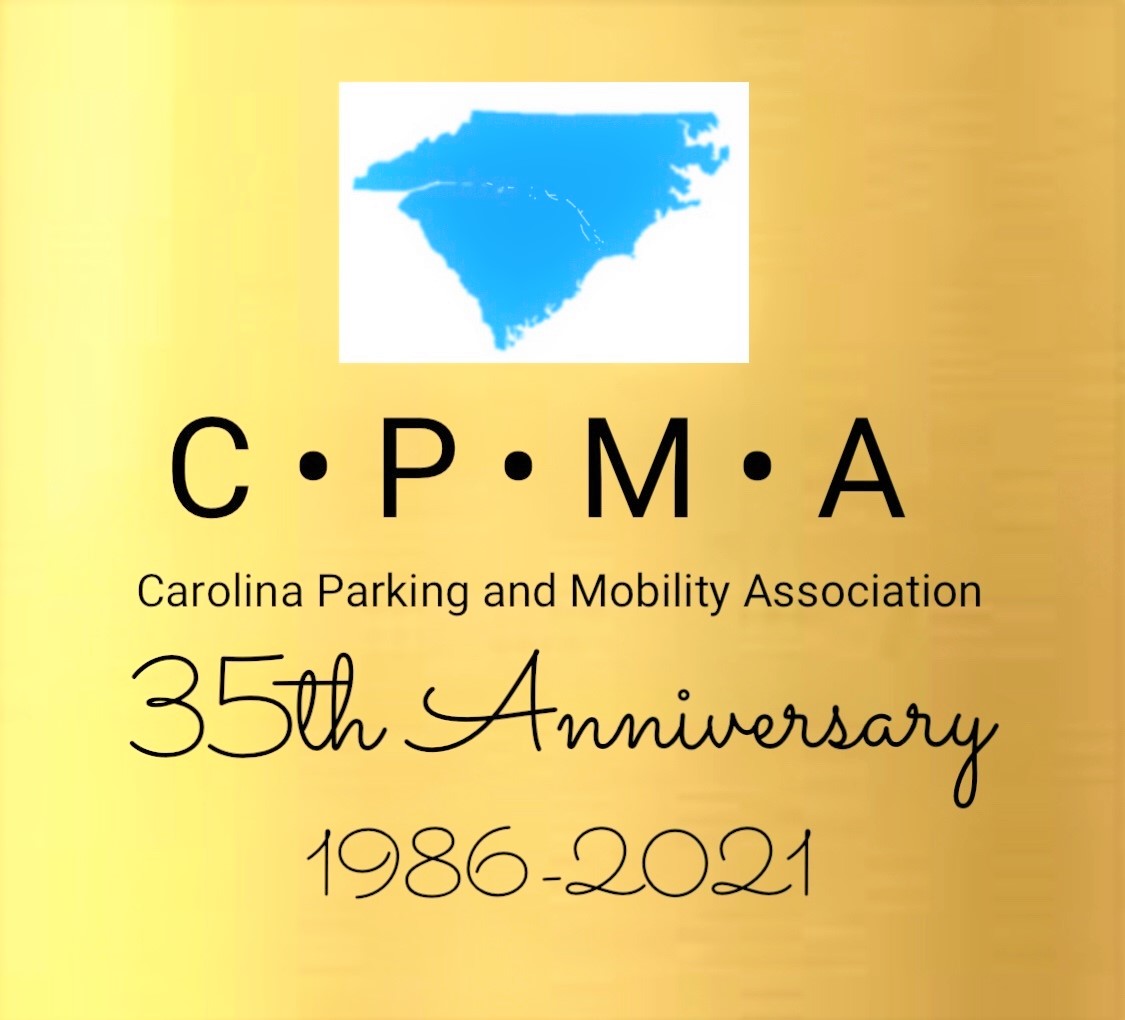 Make plans to join us in the Great Smokey Mountains (a UNESCO World Heritage Site), as leaves change from green to an incredible display of vibrant colors. Click on the following link to register for our best conference ever!https://capaa.memberclicks.net/2021annualconferenceWe are very cognizant and respectful of the ever-changing COVID protocols and will adhere to the latest North Carolina procedures emphasizing the health and well-being of participants.  The hotel issued the following: https://www.caesars.com/health-and-safetyCAROLINAS PARKING & MOBILITY ASSOCIATION35th ANNUAL CONFERENCE & TRADE SHOWOctober 5 – 8, 2021Harrah’s Cherokee Casino Resort777 Casino DriveCherokee, North Carolina 28719www.harrahs.comBOOK YOUR HOTEL RESERVATIONS:    https://www.caesars.com/book/?propCode=CHE&action=FindRooms&groupcode=S10CPMACall in:  828-497-7777 and use code S10CPMA – Carolinas Parking & Mobility AssociationRate:  $129/night    Cut-off Date for CPMA Room Block & Rate:  September 10, 2021 